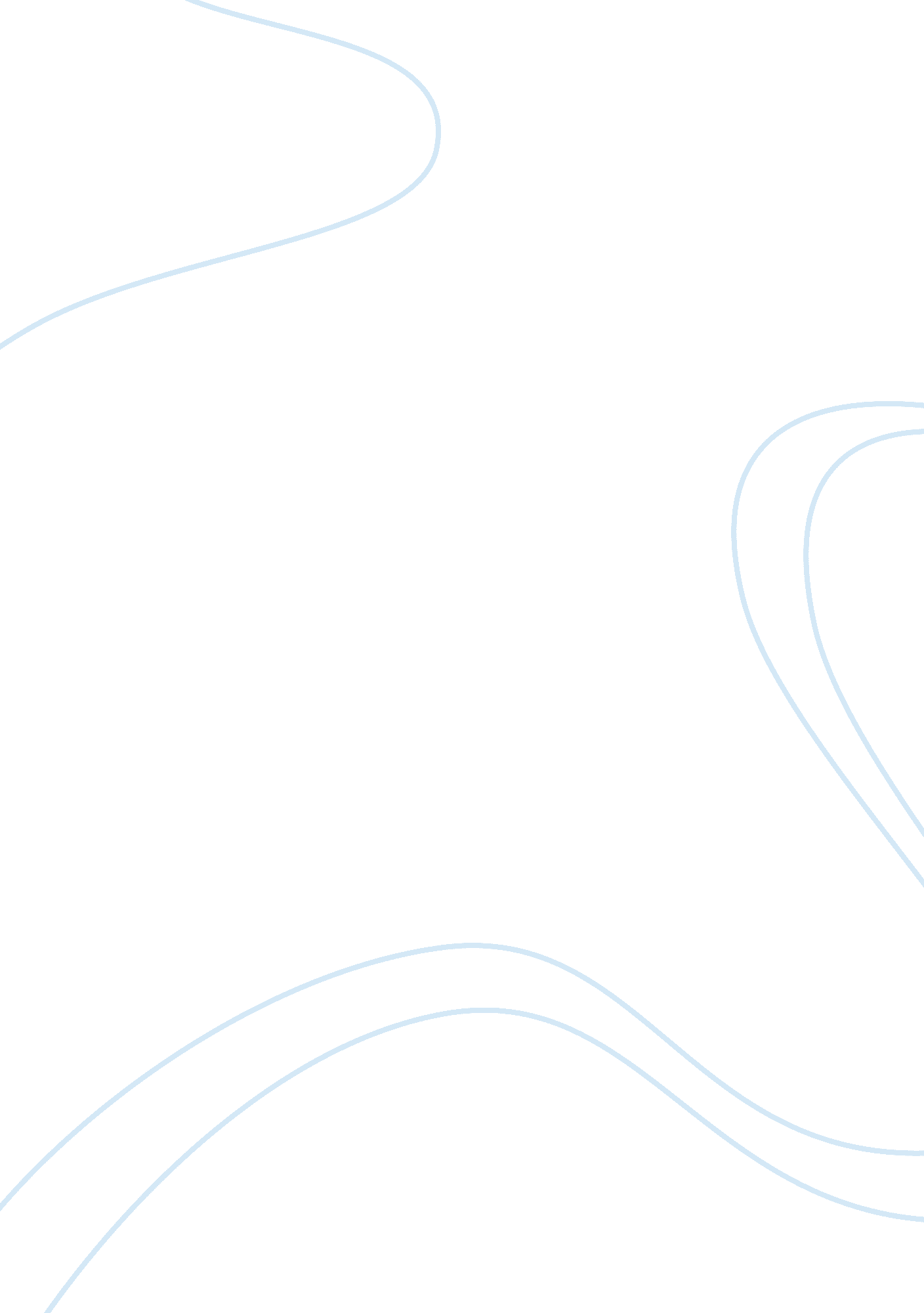 Of mice and men: how george and lennie are different from other men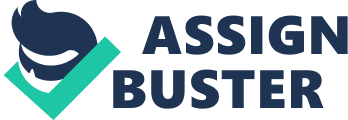 George says that Lennie and himself are different from other men like them because they have each other. Other men are on their own and they have each other to talk to and keep one another company. Such as, when George says “ With us it ain’t like that. We got a future. We got somebody to talk to that gives a damn about us... ”(p. 14) George says this meaning that he cares about Lennie, and Lennie cares about him, they both look after each other in different ways. They are not just men finding jobs that don’t have anyone to care about them or anyone to care about. George and Lennie are friends that will always be there for each other through bad and good. George being someone to care for and look after Lennie who sometimes cannot look after himself. After Lennie’s Aunt Clara died George took Lennie in and cares for him because he knew no one else would. Lennie being so protective over George because he is like his only friend and he looks up to George. Lennie can’t remember something that happens the day before but he always remembers what George tells him. Whether it is about the farm that they want to own someday or about the rabbits, Lennie remembers it all. George also says “ If them other guys gets in jail they can rot for all anybody gives a damn. But not us”(p. 14) Meaning that if one of them was to get in trouble the other would care, not just let them go like nothing ever happened. George and Lennie are lucky to have each other because most other men don’t have anybody. 